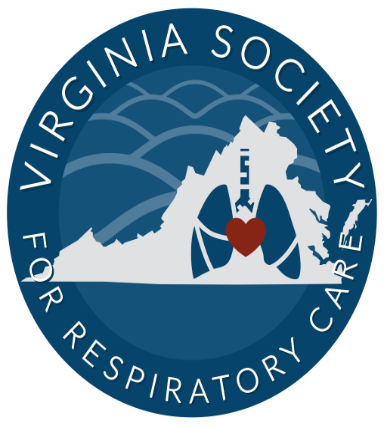 The Virginia Society for Respiratory CareRequest for ReimbursementName: ________________________________________________Date request for reimbursement was made: _________________ Request for Reimbursement	 Request for Cash AdvancePlease note: Attach all original receipts to this form. Cash advance receipts must be returned within 30 days. Contact the Treasurer if you have any questions.Failure to provide receipts forfeits reimbursement.Reason for Reimbursement (check all that apply) 			 President expense	 President elect expense		 Past President expense		 Vice President expense Treasurer expense	 Secretary expense		 Delegate expense District Expense (name district): ________________________________________ Program/conference expense (name program): ______________________________ Committee or other expense (name): _____________________________________Brief description of expense (Trip, copying, supplies, postage, location and purpose of trip, etc)__________________________________________________________________________________________________________________________________________________________________________________________________________If you wish to have the reimbursement mailed to you, what is the address to send it to? _____________________________________________________________________________________________________Total Expenses ___________________Less cash advance___________________Signature ____________________________ Date _________			Amount due member ___________________Paid by check number ________	Date _____________	 Treasurer Signature __________________________________SundayMondayTuesdayWednesdayThursdayFridaySaturdayTotalMiles traveledMileage $0.14/miParking & TollsAuto RentalTaxi AirfareOther (Rail/Bus)Transportation TotalLodgingsBreakfastLunchDinnerOther _________Lodging & Meals TotalRegistrationOther _________Other _________Total per day